ВЛАДЕЙТЕ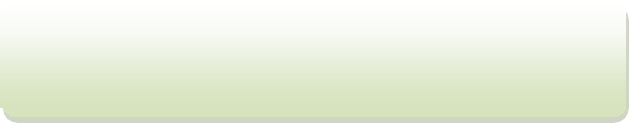 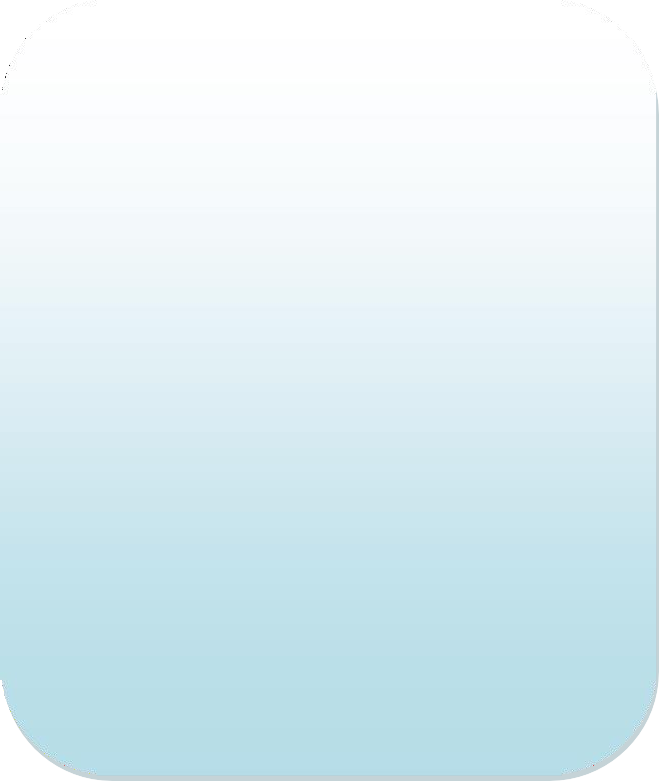 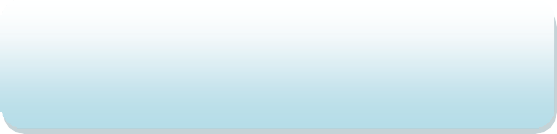 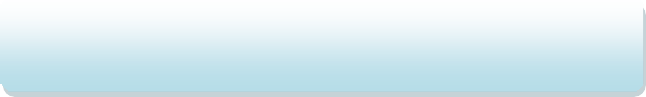 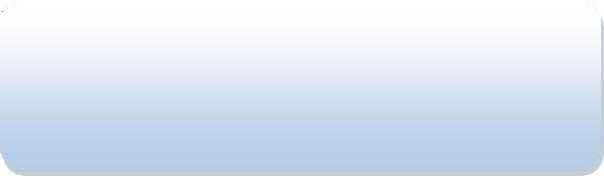 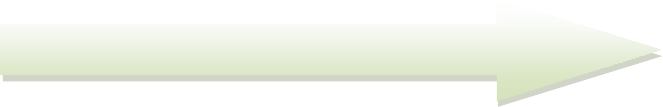 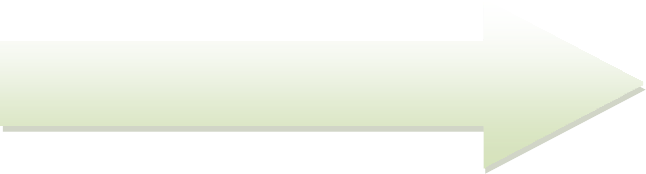 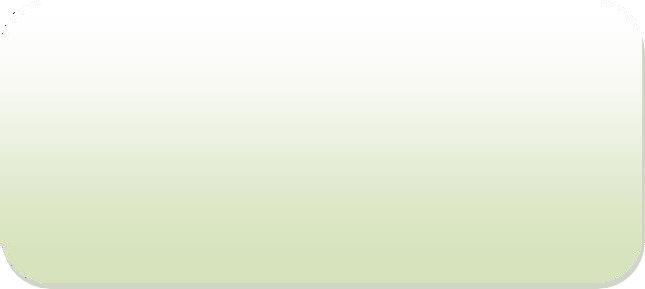 ИНФОРМАЦИЕЙ!Уважаемые педагоги!Для выявления рисков социально-психологических условий, формирующих психологическую готовность кзависимому поведению, а так же вероятность вовлечения в зависимое поведение подростков и юношей, на территории РФ проводится обязательное, единовременное социально- психологическое тестирование на основе 	«Единой Методики СПТ»	Чтобы уберечь подростков от страшной беды, необходимо как можно больше знать, уметь правильно реагировать и своевременнопротянуть руку помощи.Результаты СПТ рекомендуется использовать в качестве диагностического компонента воспитательной деятельности образовательной организации.Данные, полученные с помощью методики, позволяют оказывать обучающимся своевременнуюадресную психолого-педагогическую помощь.На основании результатов методики, для обучающихся с показателями повышенной вероятности вовлечения в зависимое поведение, рекомендуется разрабатывать индивидуальные или групповые профилактические программы.РАБОТА СУЧАЩИМИСЯ…По мотивации участия в СПТНаиболее эффективным является использование диалоговых и групповых форм работы, в процессе которых необходимо акцентировать внимание подростков и юношей на расширение знаний об особенностях их личности и степени психологической устойчивости в трудных жизненных ситуациях, через участие в различных диагностических исследованиях.По подготовке к процедуре тестированияОбучающимся должны быть разъяснены:цель мероприятия;длительность мероприятия (60 мин.)результаты мероприятия;метод проведения мероприятия (онлайн тестирование);принцип конфиденциальности.Предоставляется возможность задавать вопросы, касающиеся тестирования.Обучающиеся, которым исполнилось 15 лет должны дать письменное согласие на прохождение процедуры. Тестирование обучающихся, не достигших возраста 15 лет, проводится при наличии информированного согласия одного из родителей (законного представителя)О МЕТОДИКЕ…Единая методикасоциально-психологического тестирования (ЕМ СПТ)В основу методики заложен единый комплекс, разработанный МГУ им Ломоносова, он былдоработан министерством просвещения в 2018 году, проведено несколько редакций и несколько форм апробации.Правообладателем методики является Министерство просвещения Российской ФедерацииМетодика полностью или какая-либо ее часть не может находиться в открытом доступе для всеобщего ознакомления.Методика не может быть использована для формулировки заключения о наркотическойили иной зависимости респондента.К организации проведения социально- психологического тестирования в субъекте Российской Федерации и интерпретации егорезультатов допускаются специалисты, имеющие высшее психологическое образование ипрошедшие обучение по применению ЕМ СПТ.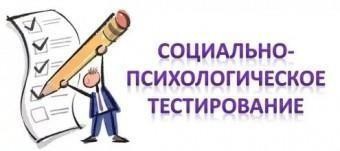 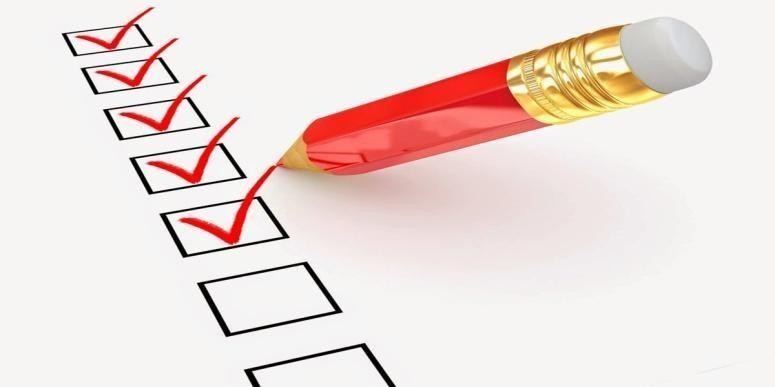 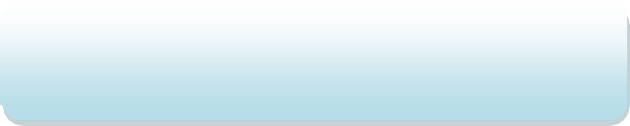 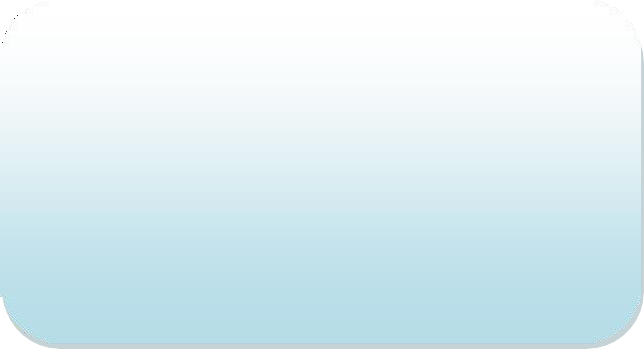 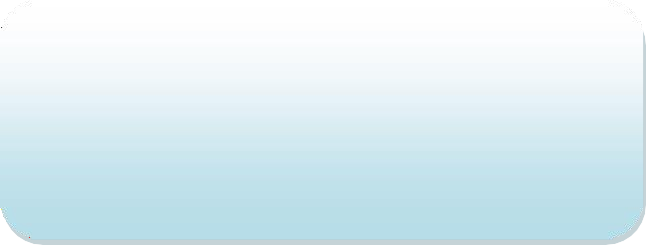 с 2019/2021 учебного года использование ЕМ СПТ, является обязательным для образовательных организаций всех субъектов Российской Федерации.Приказ Министерства просвещения Российской Федерации (Минпросвещения России) №59 от 20.02.2020 года «Об утверждении Порядка проведения социально-психологическоготестирования обучающихся в общеобразовательных организациях и профессиональных образовательных организациях»Приказ Комитета образования, науки и молодежной политики Волгоградской области № 672 от 27.07.2023  г. «О проведении социально-психологического тестирования лиц, обучающихся вобщеобразовательных организациях и профессиональных образовательных организацияхВолгоградской области»РАБОТА С РОДИТЕЛЯМИ(законными представителями)Работа с родителями является одним из важнейших направленийинформационно - мотивационной работы при проведении тестирования В период подготовки к тестированию необходимо провести специальные родительские собрания, которые должны выполнять несколько функций:информационно- просветительскую,мотивационную,консультационную.Реагирование подростка на процедуру тестирования во многом может быть обусловлено отношением его родителей к данной процедуре.Реагирование родителей на процедуру тестирования во многом может быть обусловлено отношением педагога к данной процедуреВажно проработать с родителями страхи и мифы в отношении тестирования, раскрыть принцип конфиденциальности, ипредоставить исчерпывающуюинформацию по процедуре тестирования.Результатом собрания должно стать письменное согласие родителей обучающихся на проведение процедуры тестирования в течение учебного годаКомитет образования, науки и молодежной политики Волгоградской областиГосударственное автономное учреждение дополнительного профессионального образования Волгоградская государственная академияпоследипломного образования (ГАУ ДПО «ВГАПО»)Научно-методический центр психолого- педагогического сопровожденияСоциально- психологическое тестированиеПАМЯТКА ДЛЯ ПЕДАГОГОВг. Волгоград 2023